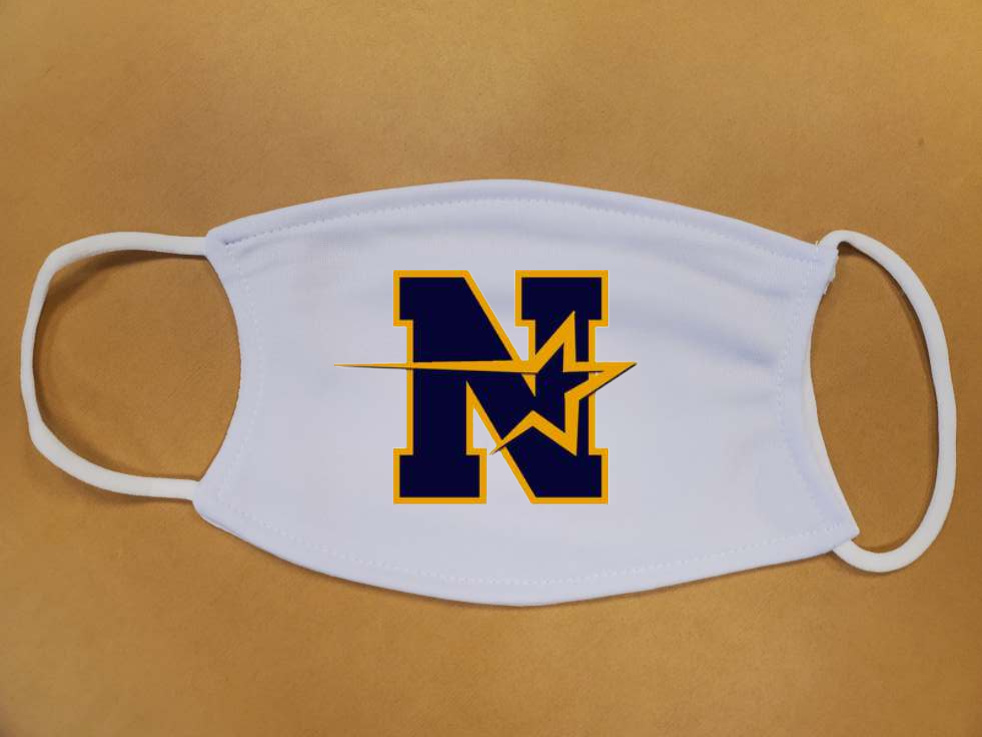 NOTTINGHAM MARCHING UNITNHS MASK KITS ~ $15.00 EACHWashable * Adjustable * 2 Reusable Filters * Poly CottonEXACT CASH orPlease Make Checks Payable To:  NMUPAPICK UP ORDERS   35 Saranac Road; Mercerville; 08619NAME: ______________________________	# of Masks:  ______________Check # _____________		Check Amount _______________Cash _____________QUESTIONS: PLEASE CONTACT CHERI JORDINEText or Call:  609-462-7402E-Mail:  ccontejordine@gmail.com